Platforma pametne tovarneDoc. dr. Igor Kovač, Inštitut „Jožef Stefan“Obravnava izzivov in priložnosti, kako pri proizvodnji prihodnjih produktov po vzoru zahtevanega vrednostnega preoblikovanja z ustreznimi omogočitvenimi tehnologijami preiti v tovarne prihodnosti.Vsebina:Proizvodno okolje in proizvodnjaKoncept tovarn prihodnosti (gonilne tehnologije, EFRA model tovarn prihodnosti, internet stvari)Od Industrije 1.0 do industrije 4.0SRIP Tovarne prihodnosti Doc. dr. Igor Kovač je zaposlen na Inštitutu „Jožef Stefan“ (IJS)  na Odseku za avtomatiko, biokibernetiko in robotiko.  Delo dr. Kovača je bilo že od njegove prve zaposlitve na IJS usmerjeno v razvojne raziskave. Na začetku svoje zaposlitve na IJS je sodeloval pri razvoju prvih industrijskih robotov v Sloveniji, vodil pa je tudi več aplikativnih projektov s področja robotike z domačimi podjetji. Med svojim delom na IJS se je odločil za nadaljevanje študija, ki ga je uspešno zaključil leta 1992 z doktoratom na Univerzi v Gradcu. Njegova službena pot po letu 1993 se je nadaljevala na Univerzi v Mariboru, Tehniški univerzi v Gradcu in na Tehniški univerzi na Dunaju, leta 2010 pa se je vrnil na IJS. 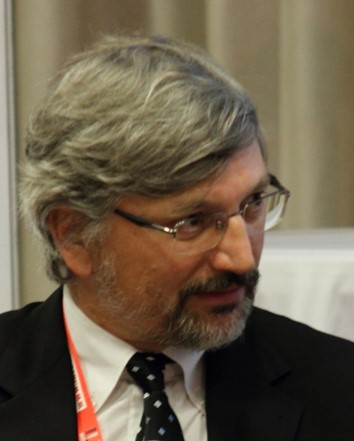 Dr. Kovač je tako na IJS kot tudi na domačih in tujih univerzah, na katerih je bil zaposlen, sodeloval in vodil vrsto razvojnih in izvedbenih projektov. Ti projekti so se sprva nanašali predvsem na področje razvoja merilnih naprav in meritev z industrijskimi roboti in so izhajali iz njegovega doktorskega dela. V času zaposlitve v Gradcu je dr. Kovač vodil več industrijskih projektov s področja fleksibilne avtomatizacije in robotsko podprte rekonfiguracije, s čimer je prispeval k vpeljavi nove znanstveno-razvojne usmeritve na Univerzi v Gradcu in v širše raziskovalno okolje. V okviru strateškega razvojno inovacijskega partnerstva Tovarne prihodnosti trenutno koordinira večletni program »Gradniki, orodja in sistemi za tovarne prihodnosti«.Ass. Prof. Igor Kovač, PhDJožef Stefan InstituteDepartment of Automation, Biocybernetics and Robotics Jamova 39, 1000 Ljubljana, SloveniaPhone: +386 1 477 3596Mob: +386 41 76 22 77www.ijs.si, www.abr.ijs.si